ՈՐՈՇՈՒՄ N 101-Ա08 ՀՈԿՏԵՄԲԵՐԻ 2019թ.ՀԱՅԱՍՏԱՆԻ ՀԱՆՐԱՊԵՏՈՒԹՅԱՆ ՍՅՈՒՆԻՔԻ ՄԱՐԶԻ ՍՅՈՒՆԻՔ ՀԱՄԱՅՆՔԻ ԱՎԱԳԱՆՈՒ 2017 ԹՎԱԿԱՆԻ ՀՈԿՏԵՄԲԵՐԻ 26-Ի ԹԻՎ 31 Ա ՈՐՈՇՄԱՆ ՄԵՋ ՓՈՓՈԽՈՒԹՅՈՒՆ ԿԱՏԱՐԵԼՈՒ ՄԱՍԻՆՂեկավարվելով «Տեղական ինքնակառավարման մասին» Հայաստանի Հանրապետության օրենքի 13-րդ հոդվածի 10-րդ մասով, «Նորմատիվ իրավական ակտերի մասին» Հայաստանի Հանրապետության օրենքի 33-րդ և 34-րդ հոդվածներով, համայնքի ավագանին որոշում է.1. ՀՀ Սյունիքի մարզի Սյունիք համայնքի ավագանու 2017 թվականի հոկտեմբերի   26-ի «Հայաստանի Հանրապետության Սյունիքի մարզի Սյունիք համայնքի վարչական սահմաններում գտնվող 1,5 հա գյուղատնտեսական նշանակության վարելահողը ուղղակի վաճառքով օտարելու մասին» թիվ 31-Ա որոշման մեջ կատարել հետևյալ փոփոխությունը՝1) որոշման 2-րդ կետում «52» թիվը փոխարինել «55» թվով։Կողմ( 11 )`ԱՆՏՈՆՅԱՆ ԱՐԵՆ                                        ԴԱՎԹՅԱՆ ՇԱՆԹԱՍՐՅԱՆ ՎԱՉԵ                                              ԿԱՐԱՊԵՏՅԱՆ ՄԱՆԱՍԳԵՎՈՐԳՅԱՆ ՎԱՐԴԱՆ                                ՀԱՐՈՒԹՅՈՒՆՅԱՆ ԿԱՄՈԳՐԻԳՈՐՅԱՆ ՎԻԼԵՆ  			  	    ՀԱՐՈՒԹՅՈՒՆՅԱՆ ՀԱՅԿԴԱՆԻԵԼՅԱՆ ՎԱՀԵ                                       ՄԱՐՏԻՐՈՍՅԱՆ ԿԱՐԵՆԴԱՎԹՅԱՆ ՆԱՐԵԿ	                         Դեմ ( 0 )Ձեռնպահ ( 0 )                   ՀԱՄԱՅՆՔԻ ՂԵԿԱՎԱՐ   		         ԳԵՎՈՐԳ ՓԱՐՍՅԱՆ2019թ. հոկտեմբերի 08ք. Կապան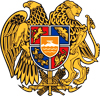 ՀԱՅԱՍՏԱՆԻ ՀԱՆՐԱՊԵՏՈՒԹՅՈՒՆ
ՍՅՈՒՆԻՔԻ ՄԱՐԶ
ԿԱՊԱՆ  ՀԱՄԱՅՆՔԻ  ԱՎԱԳԱՆԻ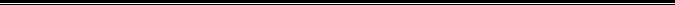 